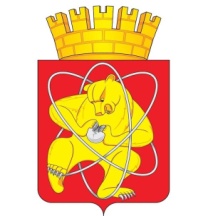 Городской округ«Закрытое административно – территориальное образование  Железногорск Красноярского края»АДМИНИСТРАЦИЯ ЗАТО г. ЖЕЛЕЗНОГОРСКПОСТАНОВЛЕНИЕ          04.06.2024                                                                                                        			 № 968г. ЖелезногорскО внесении изменений в постановление Администрации ЗАТО г. Железногорск от 27.07.2018 № 1443 «Об утверждении административного регламента Администрации ЗАТО г. Железногорск по предоставлению муниципальной услуги «Предоставление информации об объектах недвижимого имущества, находящихся в муниципальной собственности и предназначенных для сдачи в аренду»В соответствии с Гражданским кодексом Российской Федерации, Федеральным законом от 06.10.2003 № 131-ФЗ «Об общих принципах организации местного самоуправления в Российской Федерации», Федеральным законом от 27.07.2010 № 210-ФЗ «Об организации предоставления государственных и муниципальных услуг», приказом Министерства финансов Российской Федерации от 10.10.2023 № 163н «Об утверждении Порядка ведения органами местного самоуправления реестров муниципального имущества», Уставом ЗАТО Железногорск, постановлением Администрации ЗАТО г. Железногорск от 01.06.2018 № 1024 «Об утверждении Порядка разработки и утверждения административных регламентов предоставления муниципальных услуг», ПОСТАНОВЛЯЮ:1. Внести следующие изменения в Приложение к постановлению Администрации ЗАТО г. Железногорск от 27.07.2018 № 1443 «Об утверждении административного регламента Администрации ЗАТО г. Железногорск по предоставлению муниципальной услуги «Предоставление информации об объектах недвижимого имущества, находящихся в муниципальной собственности и предназначенных для сдачи в аренду»: 1.1. Пункт 2.5 Раздела 2 «Стандарт предоставления муниципальной услуги» изложить в следующей редакции:1.2. Пункт 3.1.3 подраздела 3.1. «Описание административной процедуры № 1 «Прием и регистрация заявления о предоставлении муниципальной услуги» раздела 3. «Состав, последовательность и сроки выполнения административных процедур, требования к порядку их выполнения, в том числе особенности выполнения административных процедур в электронной форме, а также особенности выполнения административных процедур в МФЦ» изложить в следующей редакции:2. Отделу управления проектами и документационного, организационного обеспечения деятельности Администрации ЗАТО г. Железногорск (В.Г. Винокурова) довести настоящее постановление до сведения населения через газету «Город и горожане».3. Отделу общественных связей Администрации ЗАТО г. Железногорск (И.С. Архиповой) разместить настоящее постановление на официальном сайте Администрации ЗАТО г. Железногорск в информационно-телекоммуникационной сети «Интернет».4. Контроль над исполнением настоящего постановления возложить на первого заместителя Главы ЗАТО г. Железногорск по стратегическому планированию, экономическому развитию и финансам Т.В. Голдыреву.5. Настоящее постановление вступает в силу после его официального опубликования.Глава ЗАТО г. Железногорск						      Д.М. Чернятин2.5. Правовые основания для предоставления муниципальной услугиКонституция Российской Федерации («Российская газета», 25.12.1993, N 237);Гражданский кодекс Российской Федерации (часть первая и вторая) («Собрание законодательства РФ», 05.12.1994, № 32, ст.3301, «Собрание законодательства РФ», 29.01.1996, № 5, ст.410);Федеральный закон от 06.10.2003 № 131-ФЗ «Об общих принципах организации местного самоуправления в Российской Федерации» («Российская газета», № 202, 08.10.2003);Федеральный закон от 26.07.2006 № 135-ФЗ «О защите конкуренции» («Российская газета», № 162, 27.07.2006);Федеральный закон от 27.07.2010 № 210-ФЗ «Об организации предоставления государственных и муниципальных услуг» («Российская газета», 30.07.2010, № 168);Федеральный закон от 09.02.2009 № 8-ФЗ «Об обеспечении доступа к информации о деятельности государственных органов и органов местного самоуправления» («Парламентская газета», 13- 19.02.2009, № 8);Приказ Федеральной антимонопольной службы от 21.03.2023 № 147/23 «О порядке проведения конкурсов или аукционов на право заключения договоров аренды, договоров безвозмездного пользования, договоров доверительного управления имуществом, иных договоров, предусматривающих переход прав в отношении государственного или муниципального имущества, и перечне видов имущества, в отношении которого заключение указанных договоров может осуществляться путем проведения торгов в форме конкурс» (официальный интернет-портал правовой информации (pravo.gov.ru) 22 мая 2023 г. № 0001202305220003);Постановление Правительства Российской Федерации от 25.06.2012 № 634 «О видах электронной подписи, использование которых допускается при обращении за получением государственных и муниципальных услуг» («Собрание законодательства Российской Федерации», 02.07.2012, N 27, ст.3744);Устав ЗАТО Железногорск Красноярского края, («Город и горожане», 04.08.2011, № 61);Решение Совета депутатов ЗАТО г.Железногорск от 25.04.2024 № 40-434Р «Об утверждении Положения о порядке предоставления в аренду, безвозмездное пользование муниципального имущества, входящего в состав Муниципальной казны ЗАТО Железногорск» («Город и горожане», № 18, 02.05.2024)3.1.3. Сведения о должностном лице (исполнителе)Ответственными исполнителями являются:1) за прием документов - начальник отдела аренды муниципального имущества Учреждения (каб. 2-03, тел. 76-13-02), ведущий специалист, специалист 2 категории отдела аренды муниципального имущества Учреждения (каб. 2-05, тел. 76-13-04);2) за регистрацию заявления - документовед Учреждения (каб.1, тел. 74-08-79).